CURRICULUM VITAEPaul Musey, Jr., MD, MS, FACEPAssistant ProfessorDirector of ResearchDepartment of Emergency MedicineIndiana University School of MedicineFifth Third Faculty Office Building, Third Floor720 Eskenazi Avenue, Indianapolis, IN 46202Office (317) 880-3900Fax (317) 880-0545Cell (678) 358-9814EDUCATIONUNDERGRADUATE	B.S. in Chemistry		Aug 2005	Georgia State University	Atlanta, GAGRADUATE	Medical Doctor			May 2009	Emory University School of Medicine 	Atlanta, GAPOSTDOCTORAL	Emergency Medicine Residency		July 2012			Carolinas Medical Center (CMC)				Charlotte, NCFURTHER EDUCATION*GRADUATE	M.S., Clinical Research			 	Dec 2016		Clinical Investigation and Translational Education (CITE) Program		Indiana Clinical and Translational Sciences Institute (CTSI)		Indiana University Purdue University Indianapolis (IUPUI)		Indianapolis, IN *FELLOWSHIP	Society for Academic Emergency Medicine (SAEM)		Completed		Research Fellowship Certification		Fall 2017APPOINTMENTSACADEMIC 	Carolinas Medical Center	Clinical Instructor	July 2012 – Mar 2014	Charlotte, NC	Indiana University School of Medicine (IUSM)	Assistant Professor	Mar 2014 – Current	Indianapolis, IN	Department of Emergency Medicine 			Associate Director of Research	Mar 2019 – Jan 2020 			Department of Emergency Medicine			Director of Research	Jan 2020 – Current 			Department of Emergency MedicineHOSPITAL	Carolinas Medical Center – Main 	Staff Physician	July 2012 – Mar 2014	Eskenazi Health 	Staff Physician	Mar 2014 – Current Indianapolis, IN		Indiana University Health 	Staff Physician	Mar 2014 – Current Methodist Hospital	Indianapolis, INNON-ACADEMIC	Carolinas Medical Center – Waxhaw 	Staff Physician	Aug 2013 – Feb 2014	Waxhaw, NC	Indiana University Health – West Hospital	Staff Physician	Sept 2014 – Current 	Indianapolis, IN	Indiana University Health – North Hospital	Staff Physician	Jan 2018 – Current 	Indianapolis, IN	Indiana University Health – Blackford Hospital	Staff Physician	Feb 2020 – Current 	Hartford City, IN	Indiana University Health – Jay Hospital		Staff Physician	Feb 2020 – Current 	Portland, INLICENSURE, CERTIFICATION, SPECIALTY BOARD STATUS  	North Carolina Medical License	2012-00185		2012 – Current	Indiana Medical License		01073486A		2014 – Current 	American Board of Emergency Medicine	Diplomat # 54055	2013 – 2023PROFESSIONAL ORGANIZATION MEMBERSHIPS: 	Emergency Resident’s Association (EMRA)		2009 – 2014	American Academy of Emergency Medicine (AAEM)		2009 – 2014	American College of Emergency Physicians (ACEP)		2009 – Current 	Society for Academic Emergency Medicine (SAEM) 		2010 – Current PROFESSIONAL HONORS AND AWARDS: RESEARCH*EMPOWER Awardee 		 IUPUI			November 3, 2016Enhanced Mentoring Program with Opportunities for Ways to Excel in Research. Funding: $10,000 *Young Investigator Award Nominee/Finalist	SAEM			February 25, 2020SERVICE	*American College of Emergency Physicians 	Fellowship Status (FACEP) 	October 26, 2015*“Academic Emergency Medicine Editor-in-Chief Pick of the Month” 	February 1, 2017Musey PI*, Kline JA. Do gender and race make a difference in acute coronary syndrome pretest probabilities in the emergency department? Acad Emerg Med. PMID: 27862670	*2017 Outstanding Peer Reviewer		Academic Emergency Medicine (AEM) 	May 17, 2018	*Topic Expert - Evaluation of Recurrent Chest Pain		September 2019 	Guidelines for Reasonable and Appropriate Care in Emergency medicine (GRACE) for AEM 	*2019 Outstanding Peer Reviewer		Academic Emergency Medicine (AEM) 	March 29, 2020EDUCATION	*2018 Trustee Teaching Award 			IUSM	February 28, 2018PROFESSIONAL DEVELOPMENT	Certificate in Clinical Teaching			Center for Faculty Excellence	May 2013				Carolinas Medical Center		Developed by Stanford Faculty		Development Center for Medical Education	*EM Jumpstart in Academic Medicine 	IUSM Department of Emergency Medicine	July 2014 – June 2015	Program (EM-JAMs)		(IUSM EM)	*Scientific Writing from the Reader's		IUSM, Office of Faculty 	Aug 2015	Perspective with Dr. George Gopen		Affairs and Professional Development	*LEAN Green Training		Indiana University Health	May 2015	*Independent Investigator Incubator (I3)	IUSM Clinical and Translational	Mar 2015 – Current	Mentor: Aaron Carroll, MD		Sciences Institute (CTSI)	*Leadership in Academic Medicine		Office of Faculty Affairs and	Sept 2016 – May 2017 Program (LAMP)		Professional Development (OFAPD)	*Sailing the High Seas Development		Office of Faculty Affairs and	May 2017 – Nov 2017			Professional Development (OFAPD)	*Program to Launch URM Success		Office of Faculty Affairs and	July 2018 – June 2019	(PLUS) Program		Professional Development (OFAPD)	*Business of Medicine Leadership 		Office of Faculty Affairs and	Aug 2018 – Dec 2018	Program		Professional Development (OFAPD)	*AAMC Minority Faculty Leadership		Association of American Medical 	June 2019	Development Seminar		Colleges (AAMC) TEACHINGUNDERGRADUATE – IU SCHOOL OF MEDICINE 	*93ZE690	  IUSM Clerkship in Emergency Medicine ~6-11 students/month	Mar 2014 – Current	Bedside clinical teaching of MS4 Students on mandatory ED clerkship	Lecturer: “Approach to chest pain” *93ZE730 	IUSM Emergency Medicine Students in Research Program 		July 2015 – Current 			~8-10 students/year*	SHRS K689 	Physician Assistant Clinical Rotation: Emergency Medicine		Mar 2014 – Current 			~3-4 students/month *IMPRS 		Indiana University Medical Student Program for Research 		June 2017 – Current 			and Scholarship.  Faculty instructor and mentor for summer research program. 			~8 students/yr with 1-2 direct menteesGRADUATE & POSTGRADUATE – IU SCHOOL OF MEDICINE
*MSCI-X 501	Master of Science in Medical Science Program – Guided Research	Jan 2017 - Current		In Medical Science. Faculty Research mentor		~1-2 graduate students/yr.	*EM Residency Clinical Instructor ~70 residents/yr.				Mar 2014 – CurrentResponsible for supervising, teaching, and evaluating emergency medicine and off-service residents in the Methodist and Eskenazi emergency departments 	Core Faculty Member				June 2016 – Current*Journal Club		Emergency Medicine Faculty Instructor			Mar 2014 – Current				Monthly Journal club discussing topics relevant to Emergency Medicine~70 residents/yearFaculty Moderator Dates (9/17/14, 6/18/15, 11/17/16, 9/20/17, 10/17/18, 11/13/19)	*Oral Board Prep	Emergency Medicine Faculty Instructor			July 2014 – CurrentSmall group sessions with EM residents running EM oral board scenarios.~70 residents/yearSession Dates (7/7/14, 9/11/14, 9/10/15, 12/3/15, 7/28/16, 5/11/17, 7/20/17, 				7/19/18, 2/6/20)	*Clinical Simulation	Emergency Medicine Faculty Instructor			Jan 2015 – Current			Leading case simulations with high-fidelity mannequins for both students and 			residents. Small group teaching post-session with learner evaluation. 		~25 residents/year		Session Dates (1/29/15, 3/24/15, 11/17/15, 8/9/16, 10/20/16,1/26/17, 3/22/17, 		6/8/17, 11/7/17, 11/30/17, 3/20/18, 6/8/18, 11/6/18, 4/9/19, 6/6/19)	*FCCS	Faculty/Small Group Facilitator 	Aug 2016		Fundamental Critical Care Support Course for Physician Assistants	*X602		Emergency Medicine Faculty Instructor	Spring 2017 			IUSM Evidence-Based Medicine and BiostatisticsMENTORING *† (all the following are in rank) Justin McGee, MD	Career Mentor		June 2015 – July 2019Under-represented minority (URM) PGY1 IUSM EM. Now practicing in Fort Wayne, IN. Jose M. Ruiz                         	 	Clinical Research and Career Mentor	Sept 2015 – Dec 2015Visiting MS4, Ponce Health Sciences University, Puerto RicoNicole Lindsay		Career Mentor		Sept 2015 – Current URM IUPUI undergrad. Admitted as medical student at IUSM in 2017. Monthly meetings or email correspondence as well as Emergency Department shadowing.Brian Miller, MD		Grand Rounds Mentor		Sept 2015 – Dec 2015PGY2, IUSM - Grand Rounds Presentation: “Short Circuiting the Heart: Troubleshooting Pacemakers & AICDs”Austin Lee		Clinical Research/Career Mentor	Nov 2015 – Current       MS4, IUSM now EM resident at University of Virginia School of MedicinePoster presentation, IUPUI research day (4/8/16): Emergency Department Physician Attitudes, Practices, and Needs Assessment for the Management of Patients with Chest Pain Secondary to Anxiety and Panic.Poster presentation, SAEM Midwest Regional Conference (9/9/16): Emergency Department Physician Attitudes, Practices, and Needs Assessment for the Management of Patients with Chest Pain Secondary to Anxiety and Panic.		Colin Fry	Clinical Research Mentor	March 2016 – CurrentClinical research specialist, admitted as IUSM medical student in 2017.Abstract presented at SAEM May 2018. “Concordant Association Between Physician Gestalt and Objective Measures of Anxiety in Low Risk Chest Pain.” Shane Dorsey		Career Mentor		Apr 2016 – CurrentURM IUSM medical student. Now neurology intern at Tulane. Monthly meetings or email correspondence as well as ED shadowing. Ryan DesCamp	Career Mentor	Aug 2016 – Current IUSM medical student, now EM intern at University of ChicagoMonthly meetings/email correspondence Jacob Hess, MS4 IUSM	Clinical Research Mentor	Nov 2016Guadalupe Jimenez, MS	Clinical Research Mentor	Jan 2017 – CurrentUnder-represented minority Graduate Student, IUPUI. Now medical student, IUSM. Abstract presented at SAEM May 2018. “Weak Categorical Correlation Between Heart Score and Pretest Consult in Chest Pain Assessment.”Rebekah Zaiser, MD 	Grand Rounds Mentor	March 2017IUEM PGY3 Grand Rounds: “Emergent Extremity Trauma: When it Can’t Wait until the Morning”Garret Hillsdon-Smith	Clinical Research Mentor	May 2017 – Current	for IMPRS programMedical student, IUSM. Now anesthesia resident. Quarterly meetings/email correspondence. IMPRS Poster Presentation (8/1/17). “Anxiety Screening in Low Risk Chest Pain.”Abstract presented at SAEM May 2018. Comparison of Anxiety Screening Tools in Low Risk Chest Pain.”Roma Patel, MD	Clinical Research Mentor	June 2017 – June 2019 EM Resident, IUSM.Abstract presented at SAEM May 2018. “Anxiety Associated with Increased Risk for ED Recidivism in Patients with Low Risk Chest Pain.”Matt Cowling, MD	Clinical Research Mentor	Nov 2017 - CurrentPGY1 (transitional year PM&R), IUSM. Now Anesthesia resident. Manuscript accepted for publication in the Journal of Pain Management October 08, 2018: “Characterizing the role of haloperidol for analgesia in the Emergency Department.”Erynn Thinnes, MD	Grand Rounds Mentor	November 2017IUEM PGY3 Grand Rounds: “Soft Tissue Injuries”Breanne Hand, MD	Clinical Research Mentor	Jan 2018 – CurrentGraduate Student, IUPUI and clinical research specialistMichelle Marie Pinto	Clinical Research Mentor	May 2018 – Current	for IMPRS programUnder-represented minority IUSM medical studentIMPRS Poster Presentation (7/27/18). “Anxiety Screening in the Emergency Department”. Serena Maag	Clinical Research Mentor	Sept 2018 – CurrentButler undergraduate student Alayna Prest, MD	Grand Rounds Mentor	October 2018IUEM PGY3 Grand Rounds: “Extremity Trauma”Lovkirat Singh	Clinical Research/Career Mentor	Nov 2018 - CurrentGraduate Student, IUPUI. Admitted as IUSM medical student in 2019.Setarah Mohammad	Clinical Research Mentor	May 2019 – Aug 2019IUSM medical studentIMPRS Poster Presentation (7/24/19). “Prevalence of Impairing Behavioral Health Problems in ED Patients and Association with ED Utilization”. –Awarded 3rd place in Clinical Research categoryAlex Card	Clinical Research/Career Mentor	May 2019 – CurrentMarian medical student – summer clinical research experience with ongoing career mentoringAbstract accepted for poster presentation at SAEM May 2020. “Pilot of Computer Adaptive Testing for Behavioral Health Screening in the Emergency Department.”Jackson Hamersly	Clinical Research Mentor	May 2019 – Aug 2019Depauw undergraduate student – summer clinical research experienceMatthew Perry	Clinical Research Mentor	July 2019 – CurrentPost - grad applying to medical schoolMax Bohrer	Clinical Research Mentor	May 2019 – Aug 2019Depauw undergraduate student – summer clinical research experienceVictor Olafusi	Clinical Research Mentor	Jan 2020 – CurrentGraduate Student, IUPUI 
Nick Story	Clinical Research/Career Mentor	Jan 2020 – CurrentMarian medical studentSabrina Stulo	Clinical Research/Career Mentor	Jan 2020 – CurrentMarian medical studentINVITED PRESENTATIONS – TEACHINGLOCALMusey PI. “Pitfalls of Procedural Sedation.” CMC Grand Rounds, Charlotte, NC, November 11, 2010Musey PI. “Management of Blunt Cerebrovascular Injury.” CMC Grand Rounds, Charlotte, NC, December 4, 2010Musey PI. “Emergent Management of Shoulder and Elbow Injuries.” CMC Grand Rounds, Charlotte, NC, April 28, 2011.Musey PI. “Opioid Induced Hyperalgesia.” CMC Grand Rounds, Charlotte, NC,	May 18, 2011Musey PI. “Upper GI Bleeding: Fact and Folklore.” CMC Grand Rounds, Charlotte, NC. October 5, 2011. Musey PI. “Introduction to Acute Pain Management.” CMC Orientation (All hospital interns). Charlotte, NC, June 18, 2013Musey PI. “Acute Back Pain Management in the ED.” CMC Grand Rounds, Charlotte, NC, July 12, 2013.Musey PI. “Evaluation and Treatment of the Non-Traumatic Red Eye in the ED.” CMC Grand Rounds, Charlotte, NC, September 19, 2013.Musey PI. “Pushing Propofol: CMC ED Deep Sedation Primer.” CMC System-Wide Deep Sedation Credentialing Module, Charlotte, NC, February 20, 2014.Musey PI. “End Tidal CO2: Basics and Interpretation for ED Practitioners.” CMC Grand Rounds, Charlotte, NC, February 20, 2014.*Musey PI. “So You Want To Treat Their Pain.” IUSM EM Grand Rounds, Indianapolis, IN, March 26, 2015.*Musey PI. “Pain Management In Adults.” IUSM EM Interns Orientation. Indianapolis, IN. Annually since July 2015.*Musey PI. “Ketamine for Analgesia: Is This Real Life?” IUSM EM Grand Rounds, Indianapolis, IN, April 28, 2016.*Hunter B, Musey PI. IUEM Charting Evaluation Session. Indianapolis, IN, June, 22, 2016.*Musey PI. Nanagas K, Hunter B. “Charting Efficiency II.” IUSM EM Grand Rounds, Indianapolis, IN, December 8, 2016.*Musey PI. “Cervical Spine Radiology.” IUSM EM Grand Rounds – Radiology Small Groups (lecture given to 4 small groups), Indianapolis, IN, June 11, 2020RESEARCH/CREATIVE ACTIVITY:CONSULTANTSHIPS IN RESEARCH:	*Trevena Inc.	Clinical Research Consultant	April 2014 – Mar 2017		Development of research protocols utilizing novel analgesic		medications for the treatment of acute pain in the ED.GRANTS/FELLOWSHIPS IN RESEARCH:  ACTIVE RESEARCH GRANTS/FELLOWSHIPS*U01MH110925-01 - AURORA: Longitudinal Assessment of Post-Traumatic	June 2016-June 2021SyndromesAgency: NIH-NIMHRole: Site PI; (PI: McLean – UNC)% Effort: 2%Amount: $149,685First in kind, multicenter longitudinal observational study of trauma patients enrolling 5,000 trauma survivors at the time of presentation to the emergency department.*RFA-NS-19-036- Early Phase Pain Investigation Clinical Network 		Sept 2019 – Aug 2024(EPPIC-Net)Agency: NIHRole: Pain specialist; (PI: McLean – UNC)% Effort: 1%Amount: $22,375EPPIC-Net provide a robust and readily accessible infrastructure for carrying out in-depth phenotyping and biomarker studies in patients with specific pain conditions, and the rapid design and performance of high-quality Phase 2 clinical trials to test promising novel therapeutics for pain from partners in academia or industry.COMPLETED RESEARCH GRANTS/FELLOWSHIPS*TAPS - CP130-2004				Aug 2015 – Jan 2016Agency: Trevena IncRole: PI% Effort: 1%Amount: $89,894Industry sponsored phase 2, open-label pilot study of TRV130, an investigational opioid, for the treatment of moderate to severe acute pain associated with long bone fractures in the ED. NCT02520297 *HELP PAIN Trial 				Jan 2016 – Jan 2017Agency: Rhode Island Hospital/ Mayday FundRole: Site-PI% Effort: 1%Amount: $11,152Pilot/feasibility RCT investigating Venlafaxine vs. Placebo for axial pain after motor vehicle collision. *R24 HS022434-01 MRSA Eradication and Decolonization in Children (MEDIC)	  Oct 2015-Sept 2019Agency: Rhode Island Hospital/ Mayday FundRole: Project 3 PI  % Effort: 8%Amount: $340,000 (direct costs, project 3)Comparative effectiveness trial of incision and drainage of MRSA abscess + hygiene instructions vs the above + decolonization with nasal mupirocin and dilute bleach baths for prevention of MRSA recurrence. NCT02127658 SUBMITTED BUT NOT FUNDED RESEARCH GRANTS/FELLOWSHIPS*R01 - Objective assessment of suicide risk in the emergency care setting	Sept 2016 – Aug 2021Agency: NIHRole: Co-I% Effort: 5%Amount: $563,809*ATTAC-Pain (R21) - Altering The Transition from Acute to Chronic Pain: A randomized clinical trial of duloxetine for the prevention of post-traumatic pain 		July 2017 – June 2021Agency: U.S. Dept. of DefenseRole: Site PI (PI: Beaudoin- Rhode Island)% Effort: 7.5%Amount: $44,092 (subaward from Rhode Island)*STAAMP (R01) - Informed Opioid Prescribing for Acute Musculoskeletal Pain: External Validation of a Support Tool for Assessing the Benefits of Analgesic Medications Before Prescribing (STAAMP)					April 2018 – Mar 2022Agency: U.S. Dept. of DefenseRole: Site PI (PI: Beaudoin- Rhode Island)% Effort: 2.5%Amount: $34,196 (subaward from Rhode Island)*ATTAC-Pain2- Altering The Transition from Acute to Chronic Pain: A randomized clinical trial of duloxetine for the prevention of post-traumatic pain.			Sept 2019 – June 2024Agency: U.S. Dept. of DefenseRole: Site PI (PI: Beaudoin- Rhode Island)% Effort: 7.5%Amount: $116,596 (subaward from Rhode Island)INVITED PRESENTATIONS – RESEARCHTitle			Organization				Date	NATIONAL*“Results of the 2014 SAEM Consensus Conference: Gender and Pain Section”. SAEM Annual Meeting, Dallas, Texas. May 13, 2014*“IUEM Research Strategy and Operations”. Clinical Researchers’ United Exchange (CRUX) – SAEM Interest Group Webinar. July 24,2019SERVICEUNIVERSITY SERVICE	Emergency Department	CMC Alumni Committee	Member	Aug 2012 – Mar 2014	CMC QA Committee	Member	Jan 2013 – Mar 2014 	*IUSM EM Research Committee	Member	Mar 2014 – Current		Director	Mar 2019 - Current	*IUSM EM Recruitment Committee	Member	July 2015 – Jan 2019		Chair	Oct 2019 – Current Faculty recruitment for the Academic Health Center (IUH Methodist, Riley, and Eskenazi) 	*Wellness and Diversity Task Force 	Member	Sept 2016 – CurrentIdentify health and wellness issues facing our frontline emergency medicine heath care providers (physicians, residents, fellows, learners, advanced care providers APP, nurses and supporting staff) in the emergency departments at 11 IUHP staffed sites. To find and propose solutions, best practices, resources, and strategies to support to the entire team. 	*IUSM EM Residency Admissions	Ad Hoc Reviewer and Interviewer	Sept 2016 – Current	*IUSM EM Faculty Development Committee	Member	Aug 2017 – Current		*Associate Director of Research	 	Dept of EM	Mar 2019 – Jan 2020		*Director of Research 		Dept of EM	Jan 2020 - CurrentPlan and run the bi-weekly research division meeting, which is the nexus point for presentation of all human subject research proposed by any member of our department.Assist with research projects including granting access to departmental resources, mentoring for junior faculty and resident, and provide updates a faculty meeting. Conduct performance reviews of research staff. Assist with placement of medical students on research elective Assist with oversight of undergraduate research programs 	School of Medicine	 		*Selected Representative for Junior and Mid-Career Faculty Panel, 	February 7, 2017		Indiana University School of Medicine Reaccreditation Mock Visit		*Selected Representative for Junior and Mid-Career Faculty Panel, 	April 25, 2017Indiana University School of Medicine Liaison Committee on Medical Education (LCME) Reaccreditation		*Oversight Committee for the 	Member	Feb 2019 – Feb 2022		Chisholm-Rodgers Legacy Fund 	University	*IU HSO Decisionally Impaired Subjects 		Member		Jan 2016 – Nov 2016	Working Group	*IU Institutional Review Board IRB-04	Member	Nov 2016 – Nov 2019		Ad Hoc 	Nov 2019 – Current PROFESSIONAL SERVICE	REGIONAL		*SAEM Midwest Regional Meeting Planning Cmte	Vice Chair 		June 2015 – Sept 2016		*SAEM		Reviewer		June 2016Midwest Regional Abstract Reviewer		*SAEM Midwest Regional Oral Abstract Session 	Moderator 		Sept 2016	NATIONAL	*2014 SAEM Consensus Conference: 	Lead Organizer (pain section)	Jan 2014 – May 2014	Gender Differences in Acute and Chronic pain in the ED	*Academic Emergency Medicine (AEM)– Journal	Reviewer (Ad Hoc)	Mar 2014 – Current	Topic Expert - Guidelines for Reasonable and Appropriate Care in	Sept 2019 – CurrentEmergency medicine (GRACE) for AEM (Evaluation of Recurrent Chest Pain)	 	*SAEM Research Committee 	Member	May 2015 – Current		Vice Chair	July 2019 – Current		*SAEM 	Reviewer	Nov 2015 – CurrentCore Abstract Reviewer for Annual Meeting (Annually since 2016)		*SAEM Program Committee	Member	Mar 2017 – Current		*SAEM Fellowship Approval Committee 	Member	Mar 2017 – May 2019		*BMJ Open	Reviewer (Ad Hoc)	July 2017 – Current 		*American College of Emergency Physicians (ACEP)	Member	Nov 2017 – Current 		Research Committee		*Clinical Therapeutics – Journal 	Reviewer (Ad Hoc)	Nov 2017 – Current 		*SAEM Annual National Grand Rounds 	Lead organizer and	Nov 2017 – May 2020			Didactic moderator		*Annals of Epidemiology	Reviewer (Ad Hoc)	Aug 2018 – Current		*BMC Emergency Medicine	Reviewer (Ad Hoc)	Aug 2018 – CurrentPATIENT CARE/CLINICAL SERVICE: LOCAL	CMC Deep Sedation Committee	Co-founder/Member	Jan 2012 – Feb 2014		*IU Health AHC Sedation Committee 	Member                      	Jan 2015 – Current*Current Procedural Terminology (CPT) 	Member	Nov 2016 – CurrentCerner Project Build Subcommittee 		*ED RIE 20: Pain Management 	Team Leader	July 2015	*IU Health Back Pain Working Group 	Member	Jan 2017 – Sept 2017	*IU Health AMI/Chest Pain Center Committee 	Member	Jan 2018 – Current	*IU Health Methodist Emergency Department 	Member (inaugural)	Sept 2019 – Sept 2020 Performance Assessment and Improvement Committee (PAI)	*IU Health Methodist Emergency Department	Communication Co-lead	March 2020 - Current		COVID-19 Incident Command TeamManages ED preparedness and daily operations in response to the COVID-19 pandemic.GRANTS/FELLOWSHIPS IN SERVICE:  ACTIVE SERVICE GRANTS/FELLOWSHIPS*Trans NIH K12 - Indiana EMCARE (K12HL133310) Scholar – Indiana Emergency Care Research Training Program. “Scripting a Provider Initiated Discussion of Anxiety Associated Low Risk Chest Pain in the ED.”				July 2017 – July 2020Agency: NHLBI/IUSMRole: Scholar (PI: Kline)% Effort: 75%Amount: $394,795*Mindfulness-Based Stress Reduction for Adults with Low-Risk Chest Pain Associated with Anxiety: A Pilot Randomized Trial				July 2017 – June 2020Agency: NHLBI/IUSMRole: PI% Effort: 5%Amount: $98,565The long-term goal of this project will be to provide the evidence to establish a viable and novel treatment pathway for ED patients identified to be at risk for anxiety associated low risk chest pain by ensuring the possibility of early directed therapy.*SMS Messaging Follow-up Evaluation for Subjects with Low-Risk Chest Pain Associated with Anxiety.					July 2018 – July 2020Agency: Emergency Medicine FoundationRole: PI% Effort: 1%Amount: $50,000Ecological momentary assessment of this patient population using automated text message conversations.   *Quantifying endothelial dysfunction and inflammatory changes in low-risk chest pain patients with associated anxiety identified in the ED: a recruitment and feasibility pilot.		Agency: IU CTSI Project Development Team				Sept 2019 – Sept 2021Role: PI% Effort: n/aAmount: $19,980To assess the feasibility of recruiting ED patients with low-risk chest pain and severe anxiety for follow-up evaluation to measure endothelial dysfunction and systemic inflammation.*Psychological Contributors to Cardiovascular Disease Risk in ED Patients	July 2020 – July 2022Agency: SAEM FoundationRole: PI% Effort: 10%Amount: $150,000To assess the prevalence of severe anxiety and depression among ED patients presenting with chest pain; and 2) to define the relationship between endothelial cell-vascular smooth muscle function and markers of systemic inflammation in low-risk chest pain subjects with severe anxiety or depression.*Addressing Anxiety among Low-Risk Chest Pain Patients in the Emergency Department Setting (Funded 6/23/20)	Nov 2020 – Nov 2023Agency: Patient-Centered Outcomes Research Institute (PCORI)Role: Contact PI% Effort: 25%Amount: $3,358,251Prospective randomized comparative effectiveness trial evaluating the additive benefit of anxiety screening, brief intervention and referral to treatment (SBIRT) + either online cognitive behavioral therapy (CBT) + group-based peer support vs telehealth delivered CBT in low risk chest pain patients presenting to the ED. 	COMPLETED SERVICE GRANTS/FELLOWSHIPS*Pain In The CHest – ED	July 2016 – July 2017Agency: IUPUI Office of Vice Chancellor for Research: Developing Diverse Researchers with InVestigative ExpertiseRole: PI% Effort: 1%Amount: $15,000Rapid risk stratification and psychometric assessment to identify patients with low risk chest pain with associated anxiety.*7710509-A: Pipeline-to-Proposal Award 	Oct 2017 – Sept 2018Agency: Patient-Centered Outcomes Research Institute (PCORI)Role: Co-lead (Lead: Connors)% Effort: 2%Amount: $49,994Award to engage low-risk chest pain patients with associated anxiety in the development of a comparative effectiveness trial with patient-centered outcomes. PENDING SERVICE GRANTS AND FELLOWSHIPS*Not lost in transition: Better emergency department care for nursing home residents with Alzheimer's disease and related dementiasAgency: NIH – National Institute on Aging (PAR-19-070)			April 2021 – Mar 2026 Role: Co-I%Effort: 2.5%Amount: $3,801,848 (total)SUBMITTED BUT NOT FUNDED SERVICE GRANTS/FELLOWSHIPS*An observational prospective study to determine the prevalence, psychosocial characteristics, outcomes, and healthcare utilization of patients presenting with low risk chest pain to the ED Agency: IU Health Values Fund				Aug 2015 – July 2017Role: PI% Effort: 6%Amount: $100,000Score: n/a*Scripting a Provider Initiated Discussion of Anxiety Associated Low Risk Chest Pain in the ED Agency: Emergency Medicine Foundation				July 2016 – June 2018Role: PI % Effort: 10%Amount: $126,939Score 4.15*Scripting a Provider Initiated Discussion of Low-Risk Chest Pain Associated with Anxiety in the ED.					July 2017 – July 2019Agency: Emergency Medicine FoundationRole: PI% Effort: 10%Amount: $99,444Score: 3.5*Scripting a Provider Initiated Discussion of Low-Risk Chest Pain Associated with Anxiety in the ED.					Jan 2018 – Jan 2022Agency: RWJF Harold Amos Medical Faculty Development ProgramRole: PI% Effort: 70%Amount: $420,000Score: n/a*Low-Risk Chest Pain Associated with Anxiety in the ED: A Multicenter Observational Study Agency: RWJF Harold Amos Medical Faculty Development Program		Jan 2019 – Jan 2023Role: PI% Effort: 70%Amount: $420,000Score: n/aSelected as semi-finalist and invited for interview with National Advisory Committee (7/12/18 in Chicago, IL)*Multicenter Observational Study of Emergency Department Patients with Low Risk Chest Pain Associated with Anxiety. 				July 2019 – July 2020Agency: SAEM Foundation		Role: PI% Effort: 5%Amount: $150,000Score: 62*Quantifying endothelial dysfunction and inflammatory changes in low-risk chest pain patients with associated anxiety identified in the ED.				Jan 2020 – Jan 2024Agency: RWJF Harold Amos Medical Faculty Development Program		Role: PI% Effort: 70%Amount: $420,000Score: n/a*Addressing Anxiety among Low-Risk Chest Pain Patients in the Emergency Department Setting (RESUBMISSION)	Nov 2019 – Nov 2022Agency: Patient-Centered Outcomes Research Institute (PCORI)Role: Co-I, (PI: Connors)% Effort: 20%Amount: $3,000,000Score: 58*Effect of anxiety and depression on endothelial function and systemic inflammation in emergency department patients.	July 2020 – July 2022Agency: American Heart Assoc. Innovative Project AwardRole: PI% Effort: 20%Amount: $200,000Score: n/a*Psychological Contributors to Cardiovascular Disease Risk in ED Patients. (Diversity Supplement Application)	May 2020 – April 2022 Agency: NIH Diversity Supplement Application to Indiana Clinical and Translational Sciences Institute 3UL1TR002529-02Role: Co-I, (PI: Shekhar)  % Effort: 50%Amount: $126,939Score: n/a*Inflammatory Changes and Endothelial Dysfunction in ED Patients with Low Risk Chest Pain with Associated Severe Anxiety and Depression.				Jan 2021 – Jan 2025Agency: RWJF Harold Amos Medical Faculty Development Program		Role: PI% Effort: 70%Amount: $420,000To define the longitudinal relationship between endothelial cell-vascular smooth muscle function and markers of systemic inflammation in low-risk chest pain subjects with severe anxiety or depression.INVITED PRESENTATIONS – SERVICE	LOCAL*Musey PI. “Anxiety and Low-Risk Chest Pain.” IUSM EM Research Meeting, Indianapolis, IN, February 13, 2018.*Musey PI. “Developing a Line of Investigation: Anxiety and Low-Risk Chest Pain.”  IUSM EM Grand Rounds, Indianapolis, IN, February 22, 2018.*Musey PI. “My Path to Emergency Medicine.” Lecture for URM high-school students as part of IUPUI’s Nanotechnology Experiences for Students and Teachers (NEST) Lunch and Learn Series. Indianapolis, IN, June 17, 2018.*Musey PI. “IU REDCap + Twilio: data capture and data management using SMS text messages.” Indiana University Webinar, Indianapolis, IN, June 26, 2019.*Musey PI. ”Who’s Stressing Out About The Heart?” IUSM EM Grand Rounds. Indianapolis, IN, January 16, 2020.REGIONALMusey PI. “STEMI M&M Case Discussions.” Cleveland Regional Hospital, Shelby, NC, September 26 ,2013.*Musey PI. “Over-testing Does Not Discriminate: Gender and Race Comparisons of Emergency Department Chest Pain Evaluation.” SAEM Midwest Regional Meeting, Indianapolis, IN, September 9, 2016.*Musey PI. “Not Just Another Low-Risk Chest Pain Lecture.” University of Kentucky EM Grand Rounds, Lexington, KY, March 13, 2018.        *Musey PI. “Psychosocial Characterization of ED Patients with Low Risk Chest Pain.” IU Bloomington Clinical Psychology Colloquium. Bloomington, IN, November 2, 2018. NATIONAL*Musey PI, Orman R, Kline JA. Red, Hot, and Shot: Anxiety and Chest Pain. Emergency Medicine Reviews and Perspectives (EMRAP) Audio Podcast, May 2017.  EMRAP is a monthly audio series for Emergency Medical practitioners which is heard by over 20,000 subscribers every month and is the #1 audio program in emergency medicine.https://www.emrap.org/episode/redhotandshot/anxietyandchest*Musey PI. “Characterizing Low-Risk Chest Pain Associated with Abnormal Anxiety.” Trans-NIH K12 Program in Emergency Care Research Scholars Meeting. Bethesda, MD, April 13, 2018.*Musey PI. “Low-Risk Chest Pain Associated with Anxiety in the Emergency Department.” RWJF Amos Medical Faculty Development Program Research Presentation, Chicago, IL. July 12, 2018.*Musey PI. “Comorbid Psychological Factors in Emergency Department Patients Associated with Anxiety.” American College of Emergency Physicians Research Forum, San Diego, CA, October 1, 2018.*Musey PI. “SMS Messaging Follow-up Evaluation for Subjects with Low-Risk Chest Pain Associated with Anxiety.” EMF/SAEMF Grantee Workshop Research in Progress Presentation, Bethesda, MD, January 23, 2019.*Musey PI. “Chest Pain Associated with Anxiety In the ED.” Trans-NIH K12 Program in Emergency Care Research Scholars Meeting, Bethesda, MD, April 1, 2019.*Musey PI. “Stressing out about the Heart” UT Southwestern Grand Rounds, Dallas, TX, Oct 17, 2019.*Musey PI. “Four-Week Text Messaging Follow-up of Subjects with Low-Risk Chest Pain Associated with Anxiety.” American College of Emergency Physicians Research Forum. Denver, CO. October 28, 2019. *Caine V, Musey PI, Allen S. “COVID-19: Why are African Americans dying at higher rates?” Eli Lilly and Company’s Make It Safe to Thrive in a time of Pandemic Webinar. Indianapolis, IN. May 6, 2020.*Musey PI. “Real life nonspecific chest pain.” UNC EM Grand Rounds. Zoom Virtual Presentation. August 26, 2020.*Musey PI. “Real life nonspecific chest pain.” Detroit Medical Center/Sinai-Grace Hospital EM Grand Rounds. Zoom Virtual Presentation. August 27, 2020.PUBLICATIONS IN RESEARCH	PEER REVIEWED RESEARCH PUBLICATIONS*McLean SA, Ressler KJ, Koenen KC, Neylan TC, Germine L, Jovanovic T, Clifford GD, Zeng D, An X, Linnstaedt SD, Beaudoin FL, House SL, Bollen KA, Musey PI, et al. The AURORA Study: A Longitudinal, Multimodal Library of Brain Biology and Function after Traumatic Stress Exposure. Mol Psychiatry. 2020 Feb;25(2):283-296.PMID: 31745239IU Site PI for AURORA Study – Top 5 subject recruitment site*†^Moore CM, Wiehe SE, Lynch DO, Claxton GE, Landman MP, Carroll AE, Musey PI. Methicillin-Resistant Staphylococcus aureus Eradication and Decolonization in Children Study (Part 1): Development of a Decolonization Toolkit With Patient and Parent Advisors. J Participat Med 2020;12(2):e14974. DOI: 10.2196/14974.Study PI*†^Moore CM, Wiehe SE, Lynch DO, Claxton GE, Landman MP, Carroll AE, Musey PI. Methicillin-Resistant Staphylococcus Aureus Eradication and Decolonization in Children Study (Part 2): Patient- and Parent-Centered Outcomes of Decolonization. J Participat Med 2020;12(2):e14973. DOI: 10.2196/14973Study PI*Kessler RC, Ressler KJ, House SL, Beaudoin FL, An X, Stevens JS, Zeng D, Neylan TC, Linnstaedt SD, Germine LT, Musey PI, Hendry PL, Sheikh S, Storrow AB, Jones CW, Punches BE, Datner EM, Mohiuddin K, Gentile NT, McGrath ME, van Rooij SJH, Hudak L, Haran JP, Peak DA, Domeier RM, Pearson C, Sanchez LD, Rathlev NK, Peacock WF, Bruce SE, Miller MW, Joormann J, Barch DM, Pizzagalli DA, Sheridan JF, Smoller JW, Pace TWW, Harte SE, Elliott JM, Hwang I, Sampson NA, Koenen KC, McLean SA. Socio-demographic and trauma-related predictors of PTSD within eight weeks of a motor vehicle collision in the AURORA study. Mol Psychiatry. 2020. Accepted for publication 7/7/20.IU Site PI for AURORA Study – Top 5 enrollment site*Joormann J, House S, Beaudoin F, An X, Stevens J, Zeng D, Neylan T, Clifford G, Jovanovic T, Linnsteadt S, Germine L, Bollen K; Guffanti G, Rauch S, Musey PI, Lewandowski C, Hendry P, Shiekh S, Storrow A, Jones C, Swor R, Kurz M, Punches B, Datner E, Mohiuddin K, Gentile N, Murty V, McGrath M, Hudak L, Haran J, Chang AM, Pascual J, Seamon M, Peak D, Domier R, Pearson C, Diercks D, Sergot P, Sanchez L, Rathlev N, Peacock F, Bruce S, Miller M, Pietrzak R, , Barch D, Pizzagalli D, Sheridan J, Smoller J, Pace T, Luna B, Young L, Binder E, Harte S, Daly M, Elliott J, Koenen K, McLean SA, Ressler K, Kessler R. Socio-demographic and trauma-related predictors of depression within eight weeks of motor vehicle collision in the AURORA study. (IN REVISE AND RECONSIDER)IU Site PI for AURORA Study – Top 5 subject recruitment site*Beaudoin F, Kessler RC, Hwang I, Lee S, Sampson NA, An X, Stevens JS, Zeng D, Neylan TC, Clifford G, Jovanovic T, Linnsteadt SD, Germine LT, Bollen KA, Guffanti G, Rauch S, House SL, Lewandowski C, Hendry PL, Shiekh S, Musey PI, Storrow AB, Haran JP, Jones CW, Kurz M, Lyons M, Clark C, McGrath ME, Hudak LA, Mohiuddin K, Seamon M, Chang AM, Peak DA, Pearson C, Domeier RM, Merchant RC, O'Neil B, Sergot P, Sanchez LD, Rathlev NK, Bruce S, Isenburg D, Zaslavsky A, Miller MW, Pietrzak R, Joormann J, Barch D, Pizzagalli DA, Sheridan JF, Smoller JW, Pace TW, Luna B, Binder E, Harte SE, Daly M, Elliott JM, Ressler KJ, Koenen KC, McLean SA. Predictors and mediators of persistent moderate to severe pain eight weeks after motor vehicle collision in the AURORA study. (IN SUBMISSION).IU Site PI for AURORA Study – Top 5 subject recruitment site*Neylan TC, Kessler RC, Ressler KJ, House SL, MD, Beaudoin FL, An X, Stevens JS, Zeng D, Linnstaedt SD, Laura T. Germine LT, Musey PI, Hendry PL, Sheikh S, Storrow AB, Jones CW,. Punches BE, Datner EM, Mohiuddin K, Gentile NT, McGrath ME, van Rooij SJ, Hudak LA, Haran JP, Peak DA, Domeier RM, Pearson C,  Sanchez LD, Rathlev NK, Peacock WF, MD, Bruce SE, Miller MW, Joormann J, Barch DM, Pizzagalli DA, Sheridan JF, Smoller JW, Pace TW, Harte SE, Elliott JM, Hwang I, Sampson NA, Koenen KC, McLean SA. Prior sleep problems and adverse post-traumatic neuropsychiatric sequelae (APNS) of motor vehicle collision in the AURORA study. (IN SUBMISSION).IU Site PI for AURORA Study – Top 5 subject recruitment site*Ayse S. Cakmak, Laura Germine, Eliza Passell, Luke Scheuer, Paolo Martini, Irving Hwang, Sue Lee, Nancy Sampson, Deanna Barch, Ron Kessler, Jutta Joormann, Musey PI et al. Circadian rhythm changes are predictive of post-trauma outcomes. (IN SUBMISSION at IEEE Journal of Biomedical and Health Informatics)*Laura Germine, Eliza Passell, Luke Scheuer, Paolo Martini, Irving Hwang, Sue Lee, Nancy Sampson, Deanna Barch, Ron Kessler, Jutta Joormann, Musey PI et. al. Neurocognitive performance in the aftermath of motor vehicle collision and adverse post-traumatic neuropsychiatric sequelae within 8 weeks: Initial findings from the AURORA study. (IN SUBMISSION at Psychiatry Research).IU Site PI for AURORA Study – Top 5 subject recruitment site	PEER REVIEWED RESEARCH ABSTRACTS/POSTERS*Brucker K, Duggan C, Niezer J, Musey PI, Kline JA, Niculescu A. Assessing the feasibility and accuracy of the Convergent Functional Information for Suicidality (CFI-S) screening tool in emergency department patients. Society for Academic Emergency Medicine Annual Meeting. May 2017. Orlando, FL.*McLean S, An X, House S, Beaudoin F, Musey PI, Hendry P, Jones C, Lewandowski C, Storrow A, Swor R, Datner E, McGrath M, Kurz M, Stevens J, Hudak L, Punches B, Gentile N, Chang A, Pascual J, Seamon M, Peak D, Domeier R, Sergot P, Haran J, Rathlev N, Sanchez L, Merchant R, Pearson C, O’Neil B. Improved trauma survivor phenotypes are critical for better biomarkers, prediction tools, and treatments: initial results from the AURORA study.  American College of Emergency Physicians. Oral Presentation. Denver, CO. October 29, 2019. DOI: https://doi.org/10.1016/j.annemergmed.2019.08.297.*House S, Beaudoin F, An X, Musey PI*, Hendry P, Jones C, Lewandowski C, Storrow A, McLean S. Smartphone and wrist-wearable based biomarkers of pain severity after emergency department discharge: preliminary results from the AURORA Study. American College of Emergency Physicians. Oral Presentation. Denver, CO. October 29, 2019. Ann Emerg Med 2019; 74(4):S134-S135.*Herres J, Beaudoin F, Chang B, McGrath M, Datner E, Rabinowitz A, Peacock F, House S, Musey PI*, Hendry P, McLean SA. Determining patterns of post-concussive symptoms in adults presenting to the ED after MVC across age groups.  American College of Emergency Physicians. Oral Presentation.  Denver, CO. October 29, 2019. Annals of Emergency Medicine, Volume 74, Issue 4, Supplement, October 2019, Page s146.*Brittany Punches B, Stolz U, Freiermuth C, Ancona R, McLean C, Ressler K, Koenen K, House S, Beaudoin F, Lewandowski C, Hendry P, Sheikh S, Musey PI, Storrow A, Jones C, Swor R, Kurz M, haran J, Lyons M. At-risk Opioid Use Following a Trauma-related ED visit: Role of ED Opioid Analgesics. ACCEPTED for presentation at SAEM20 in Denver CO, May 2020. ACCEPTED  for publication in Academic Emergency Medicine Annual Meeting Special Issue. *McGrath M, Beaudoin F, House S, Lewandowski C, Hendry P, Musey PI, Sheikh S, Storrow A, Jones C, Swor R, Kurz M, Haran J, Gentile N, Mohiuddin K, Chang AM, Pearson C, Domeier R, Merchant R, - O'Neil B, Datner E, McLean SA. Invisible Wounds: Adverse Posttraumatic Neuropsychiatric Sequelae (APNS) Among Patients Discharged from 29 EDs. ACCEPTED for presentation at SAEM20 in Denver CO, May 2020. ACCEPTED  for publication in Academic Emergency Medicine Annual Meeting Special Issue.PUBLICATIONS IN SERVICE	PEER REVIEWED SERVICE PUBLICATIONS*Musey PI, Musey PI Jr, Linnstaedt SD, Platts-Mills TF, Miner JR, Bortsov AV, Safdar B, Bijur P, Rosenau A, Tsze DS, Chang AK, Dorai S, Engel KG, Feldman JA, Fusaro AM, Lee DC, Rosenberg M, Keefe FJ, Peak DA, Nam CS, Patel RG, Fillingim RB, McLean SA. Gender differences in acute and chronic pain in the emergency department: results of the 2014 Academic Emergency Medicine consensus conference pain section. Acad Emerg Med. 2014 Dec;21(12):1421-30. PubMed PMID: 25422152; NIHMSID: NIHMS648534; PubMed Central PMCID: PMC4390133.*Musey PI, Studnek JR, Garvey L. Characteristics of STEMI Patients Who Do Not Undergo Percutaneous Coronary Intervention After Prehospital Cath Lab Activation. Crit Pathways in Cardiol 2016 Mar; 15:16–21. PMID: 26881815*Musey PI, Kline JA, Do gender and race make a difference in acute coronary syndrome pretest probabilities in the emergency department? Acad Emerg Med. 2017 Feb;24(2):142-151. PMID: 27862670Selected as AEM Editor-In-Chief pick of the month (Feb 2017)*Musey PI, Kline JA. Emergency Department Cardiopulmonary Evaluation of Low Risk Chest Pain Patients With Self-Reported Stress and Anxiety. J Emerg Med. 2017 Mar;52(3):273-279. PMID: 27998631*Hunter BR, Musey PI, In Patients with Cardiac Arrest, Do Amiodarone or Lidocaine Increase Meaningful Survival? Ann Emerg Med. 2017 May;69(5):572-574. PMID: 27965031Co-developed manuscript idea. Wrote methods and results. *Kahler ZP, Musey PI, Johnson A, Schaffer, JT, Strachan C, Shufflebarger C. Effect Of A "No Superuser Opioid Prescription” Policy On ED Visits And Statewide Opioid Prescription. West J Emerg Med. 2017 Aug;18(5):894-902. PMID: 28874942Co-developed manuscript idea. Wrote introduction and methods. *†^Musey PI, Lee JA, Hall CL, Kline JA. Anxiety About Anxiety: A Survey of Emergency Department Provider Beliefs and Practices Regarding Anxiety-Associated Low Risk Chest Pain. BMC Emergency Medicine. 2018 Mar 14;18(1):10. PMID: 29540151*†^Musey PI, Patel R, Fry C, Jimenez G, Koene, R, Kline JA. Anxiety Associated with Increased Risk for Emergency Department Recidivism in Patients with Low Risk Chest Pain. Am J Cardiol. 2018 Jul 5. pii: S0002-9149(18)31336-5. PMID: 30086878*†Cowling M, Covington S, Roehmer C, Musey PI. Characterizing the role of haloperidol for analgesia in the Emergency Department. Journal of Pain Management, 12(2), 141-146.Initial project concept and mentored PGY-1 transitional year intern through completion and manuscript submission. *†Connors J, Monahan P, Musey PI. Why an Algorithmic “Rule out MI” Order Set is Necessary but not Sufficient Care for Chest Pain in the Emergency Department Setting. Journal of Patient Experience;0:2374373519881279.Concept and manuscript writing/editing*Matusz EC, Schaffer JT, Bachmeier BA, Kirschner JM, Musey PI, Roumpf SK, Strachan CC, Hunter BR, MD. Evaluation of Nonfatal Strangulation in Alert Adults. Ann Emerg Med.2020;75:329-38.Data collection, adjudicator, manuscript editing.*Musey PI, Schultebraucks K, Chang BP. Stressing out about the Heart: A Narrative Review of the Role of Psychological Stress in Acute Cardiovascular Events. Acad Emerg Med. 2019 Nov 1. Epub ahead of print. PubMed PMID: 31675448.*Connors JN, Monahan P, Musey PI, Chernyak Y, Holmes E, Conley M, Marsh J, Roumpf S, Chand P, Kroenke K. It Takes a Village to Get the Right Care to the Right Patient at the Right Time: A Case Study on Addressing Chest Pain and Anxiety in the Emergency Department Setting. (IN Submission).Concept and manuscript writing/editing	PEER REVIEWED SERVICE ABSTRACTS/POSTERSMusey PI, Studnek J, Garvey L. “Characteristics of Patients Who Do Not Undergo PCI After Prehospital Cardiac Catheterization Lab Activation.” National Association of EMS Physicians 2014 Scientific Assembly. Tucson, AZ. Feb 2014 Abstract # 302670. Prehospital Emergency Care. Volume 18, 2014 - Issue 1. DOI: 10.3109/10903127.2013.847996*Kahler ZP, Johnson A, Strachan C, Shufflebarger C, Musey PI. Effect of a “No Opiate” Policy On Opiate-Seeking Users Of The Emergency Department. Society for Academic Emergency Medicine Annual Meeting. May 2015. San Diego, CA. https://onlinelibrary.wiley.com/doi/pdf/10.1111/acem.12644*Kahler ZP, Musey PI, Finnell JT, Johnson A, Strachan C, Shufflebarger C. Implementing an EMR-based “No Opiate” Policy In The Emergency Department. American Medical Informatics Association National Symposium. Nov 2015. San Francisco, CA. https://knowledge.amia.org/59310-amia-1.2741865/t005-1.2744350/f005-1.2744351/2248524-1.2745088/2247641-1.2745085?qr=1*†Lee, JA, Musey PI. “Emergency Department Physician Attitudes, Practices, and Needs Assessment for the Management of Patients with Chest Pain Secondary to Anxiety and Panic”. SAEM Midwest Regional Research Poster Session. Sept 9, 2016. Indianapolis, IN.*†^Hillsdon-Smith G, Martin A, Onwuzurumba E, Musey PI, Kline JA. “Comparison of Anxiety Screening Tools in Low Risk Chest Pain.” 2018 Society for Academic Emergency Medicine Annual Meeting. May 16-19, 2018. Indianapolis, IN. https://onlinelibrary.wiley.com/doi/epdf/10.1111/acem.13424*†^Fry C, Jimenez G, Patel R, Musey PI, Kline JA. “Concordant Association Between Physician Gestalt and Objective Measures of Anxiety in Low Risk Chest Pain.” 2018 Society for Academic Emergency Medicine Annual Meeting. May 16-19, 2018. Indianapolis, IN. https://onlinelibrary.wiley.com/doi/epdf/10.1111/acem.13424*†^Jimenez G, Seasley C, Fry C, Musey PI, Kline JA. “Weak Categorical Correlation Between Heart Score and Pretest Consult in Chest Pain Assessment.” 2018 Society for Academic Emergency Medicine Annual Meeting. May 16-19, 2018. Indianapolis, IN. https://onlinelibrary.wiley.com/doi/epdf/10.1111/acem.13424*†^Koene R, Musey PI. “Higher Anxiety Correlates to Worse Sleep for Chest Pain Patients in the Emergency Department.” 2018 Society for Academic Emergency Medicine Annual Meeting. May 16-19, 2018. Indianapolis, IN. https://onlinelibrary.wiley.com/doi/epdf/10.1111/acem.13424*†^Patel R, Koene R, Musey PI, Kline JA. “Anxiety Associated with Increased Risk for ED Recidivism in Patients with Low Risk Chest Pain.” 2018 Society for Academic Emergency Medicine Annual Meeting. May 16-19, 2018. Indianapolis, IN. https://onlinelibrary.wiley.com/doi/epdf/10.1111/acem.13424*†^Musey PI, Hand B, Kline JA. “Comorbid Psychological Factors in Emergency Department Patients with Low Risk Chest Pain Associated with Anxiety.” 2018 American College of Emergency Physicians Research Forum. October 1-4, 2018. San Diego, CA Annals of Emergency Medicine Volume 72, Issue 4, Supplement, October 2018, Page s14*†Roehmer C, Cowling M, Covington S, Musey PI.  “Characterizing the Role of Haloperidol for Analgesia in the Emergency Department”. 2019 American Academy of Pain Medicine. March 6-10, 2019. Denver, CO *^Musey PI, Peterson K, Sarmiento E, Kline JA. Four-Week Text Messaging Follow-up of Subjects with Low-Risk Chest Pain Associated with Anxiety. 2019 American College of Emergency Physicians Research Forum. Denver, CO. October 28, 2019. Annals of Emergency Medicine, Volume 74, Issue 4, Supplement, October 2019, Page s83*Elkin, K, Paxton, J; Belsky, J; Brown, K; Mitchell, AM; Musey, PI; Tolles, J. The Development of Exception from Informed Consent and Waiver of Informed Consent Guidelines for Emergency Medicine Researchers. Research Forum of the American-College-of-Emergency-Physicians (ACEP). Denver, CO. OCT 27-29, 2019. Annals of Emergency Medicine, Volume 74, Issue 4, Supplement, October 2019, Page S63*Nault Connors J, Kroenke K, Monahan P, Musey PI, Chernyak Y, Holmes E, Conley M, Roumpf S, Chand P, & Boustani M. Applying the agile implementation method to a pilot study addressing low-risk chest pain and anxiety in the emergency department setting. In: Abstracts from the 26th annual health care systems research network conference, April 8-20, 2020. Journal of Patient-Centered Research and Reviews; 2020 Apr; 7 (1); P12.06*Patel R, Harris M, Hunter B, MD, Musey PI, Weaver L. The Impact of a Patient Education Checklist on Discharge Communication for Pain Complaints. 2020 Society for Academic Emergency Medicine Annual Meeting. May 2020. Denver, CO. (ACCEPTED)*†^Card A, Francois M, Bohrer M, Hamersly J, Perry M, Mohammad S, Maag S, Peterson K, D’Onofrio B, Musey PI. Pilot of Computer Adaptive Testing for Behavioral Health Screening in the Emergency Department. 2020 Society for Academic Emergency Medicine Annual Meeting. May 2020. Denver, CO. (ACCEPTED)	Book ChaptersMusey PI, Gibbs MA. Chapter 186: Rocky Mountain Spotted Fever. Harwood-Nuss' Clinical Practice of Emergency Medicine, 6th edition. 2014.*Musey PI, Gibbs MA. Chapter 186: Rocky Mountain Spotted Fever. Harwood-Nuss' Clinical Practice of Emergency Medicine, 7th edition. (In Press).NON-PEER REVIEWED SERVICE ABSTRACTS/POSTERS*†Lee, JA, Musey PI. “Emergency Department Physician Attitudes, Practices, and Needs Assessment for the Management of Patients with Chest Pain Secondary to Anxiety and Panic”. Indiana University- Purdue University Indianapolis Research Day. April 2016. Indianapolis, IN.*†^Hillsdon-Smith G, Musey PI. “Anxiety Screening in Low Risk Chest Pain.” 2017 Indiana University Medical Student Program for Research and Scholarship Poster Presentation. August 1, 2017. Indianapolis, IN.*†^Pinto MM, Musey PI. “Anxiety Screening in the Emergency Department”, 2018 Indiana University Medical Student Program for Research and Scholarship Poster Presentation. July 27, 2018. Indianapolis, IN.*†^Mohammad S, Musey PI. “Prevalence of Impairing Behavioral Health Problems in ED Patients and Association with ED Utilization”. 2019 Indiana University Medical Student Program for Research and Scholarship Poster Presentation. July 24, 2019. Indianapolis, IN.*†^Card A, Mohammad S, Musey PI. Prevalence of Impairing Behavioral Health Problems in ED Patients and Association with ED Utilization.” Marian University Research day. October 2019. Indianapolis, IN. 8.26.20	(Date)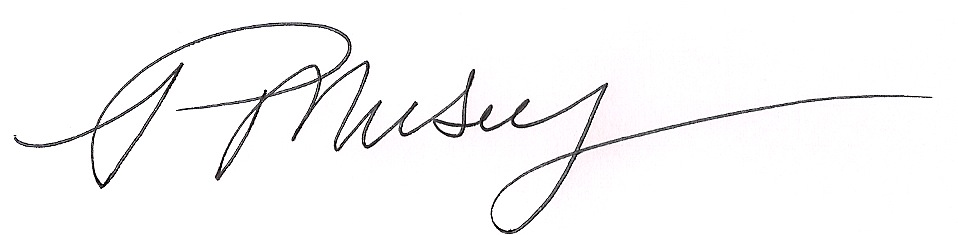 (Signature of Candidate)